                 Bourses de Mobilité 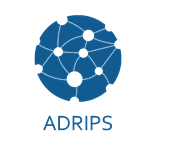 Nous vous rappelons que l’ADRIPS propose une aide financière aux doctorant·es et jeunes docteur·es, adhérent·es de l’association, ayant un projet d’in-doc ou de post-doc dans un laboratoire (autre que celui de son/sa directeur·trice de thèse). Le montant de cette bourse peut atteindre 1200 € par projet, dans la limite de 10 000 € euros annuels pour l’ensemble des deux financements.Deux sessions d’attribution de cette aide sont mises en place chaque année: avril (date limite de dépôt des dossiers le 12 avril ; date retour expertise 15/05 pour départ possible à partir du 01/06) Novembre (date limite de dépôt des dossiers le 15 novembre ; date retour expertise 15/12 pour départ possible à partir du 03/01)Le soutien de l’ADRIPS est également cautionné par l’engagement du/de la candidat·e à mettre en œuvre les pratiques d’une science ouverte et reproductible.Pour déposer une demande, veuillez compléter toutes les rubriques du dossier.Seuls les dossiers complets et déposés dans les délais pourront être pris en considération.
Ce dossier devra être envoyé par mail au plus tard le 12 avril 2024 ou le 15 novembre 2024, selon la session de candidature choisie, au format PDF à Jessica Mange :jessica.mange@unicaen.fr

Le dossier sera examiné par un comité constitué d’un·e membre du bureau de l’ADRIPS et d’un·e expert·e extérieur·e, invité·e par le bureau.
Au retour de son in-doc ou de son post-doc, le/la candidat·e s’engage à rédiger un compte-rendu au format poster, mettant en avant les recherches menées et les liens nécessaires pour accéder aux pré-enregistrements, au matériel, et aux résultats.Ce compte-rendu sera diffusé à la communauté ADRIPS. Enfin, ils et elles s’engagent à mettre à disposition de la communauté sur le site osf de l’ADRIPS section « mobilité » leur demande initiale et le poster de synthèse à leur retour (https://osf.io/z8p2v/files/osfstorage ). Bourse de Mobilité – ADRIPSInformations généralesNom : Prénom :Statut :  Etudiant·e en Master
 Doctorant·e sans financement Doctorant·e avec financement ATER Post-doctorant·eFinancement du doctorat ou post doctorat :  Contrat doctoral ou post-doctoral
 Vacations Emplois temporaires en dehors de l’Université Sans financementLaboratoire et Université d’origine : Directeur·trice de thèse et Co-Directeur·trice si in-doc (précisez les adresses mail) : Titulaire collaborateur/trice si post-doc dans laboratoire de départ / Si pas de titulaire impliqué => Nom des personnes à la Direction du laboratoire (précisez les adresses mail) :Laboratoire et Université d’accueil : Tuteur·trice dans l’Université d’accueil (précisez son adresse mail) : Période de déplacement prévue : Le/La candidat·e est adhérent·e de l’ADRIPS Oui
 NonBourse de Mobilité – ADRIPSBudget prévisionnelVeuillez estimer les dépenses liées à vos déplacements et logement durant le séjour. Seules ces dépenses sont éligibles sur cet appel. Précisez les aides financières que vous pouvez espérer par ailleurs.Budget prévisionnel Justification des dépenses et du soutien demandé à l’ADRIPS (merci de décrire en quelques lignes la justification de chaque dépense prévue).Bourse de Mobilité – ADRIPSLettre de motivation1 page maximumBourse de Mobilité – ADRIPSProjet de rechercheEntre 1 page et 2 pages A indiquer :  Cadre théorique et apport de la recherche, hypothèse(s) de recherche, méthodologie et analyses des résultats envisagées pour les études à mener lors du séjour (faire apparaitre les actions envisagées en termes de science ouverte et reproductible).Bourse de Mobilité – ADRIPSAvis circonstancié du/de la directeur·trice de thèse (si in-doc) ou du titulaire en charge du projet (si post-doc encadré) ou responsable d’équipe ou de labo (si projet autonome)Faire apparaitre la pertinence de la mobilité Bourse de Mobilité – ADRIPSCourrier d’invitation du laboratoire d’accueil


Bourse de Mobilité – ADRIPS CV analytique du/de la candidat·eBourse de Mobilité – ADRIPSEngagement sur l’honneur à rédiger un compte-rendu d’activité au format poster 
Je soussigné·e, ….Membre du Laboratoire …….., de l’Université ….m’engage formellement à rédiger un compte-rendu de mon activité scientifique sous format poster scientifique à l’issue de mon séjour dans le Laboratoire ….., de l’Université ….Ce compte-rendu: Décrira mon activité de recherche Donnera les liens nécessaires pour accéder aux pré-enregistrements, au matériel et aux résultatsCe compte-rendu sera diffusé à la communauté ADRIPS.Fait à, …..Le ….Signature du/de la candidat·e                                                                   DépensesDépensesSoutien ADRIPS envisagéAutre soutien (institutionnel) possibleEstimation mensuelleTotalSoutien ADRIPS envisagéAutre soutien (institutionnel) possibleDéplacement (A/R)Déplacement sur placeDépense de logement (Loyers)